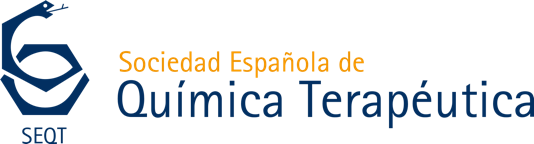 Barcelona Science ParkJuly 19-21, 2022REGISTRATION FORM(Fields with an * are mandatory)Do you suffer from any food allergy? □Yes      □NoPlease specify which one: _______________________________School Fee School fee includes: the participation in the scientific program, 2 nights’ accommodation, breakfasts, coffee-breaks, lunches and dinners during the days of the school.  Method of Payment: BANK TRANSFERSociedad Española de Química Terapéutica (SEQT) CIF: G-28716090C/Juan de la Cierva, 3, 28006 MadridVII SEQT SUMMER SCHOOLBanco Santander C/Hermanos Pinzón, 3 28036 MadridCC: ES71 0049-0578-62-2310521518Please send the form and a copy of the bank transfer to:Secretariat of SEQT Summer School: seqt-summerschool@iqm.csic.es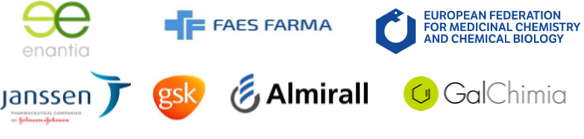 Surname*Surname*Surname*Name*Name*DNI/ID Card*DNI/ID Card*DNI/ID Card*FemaleFemaleFemaleMaleDNI/ID Card*DNI/ID Card*DNI/ID Card*FemaleFemaleFemaleMaleInstitution/Company*Institution/Company*Institution/Company*Institution/Company*AddressAddressPhoneFaxFaxE-mail*SEQT or EFMC Adhering Organization member: 350 €Non SEQT member: 400€